Feb 1, 2018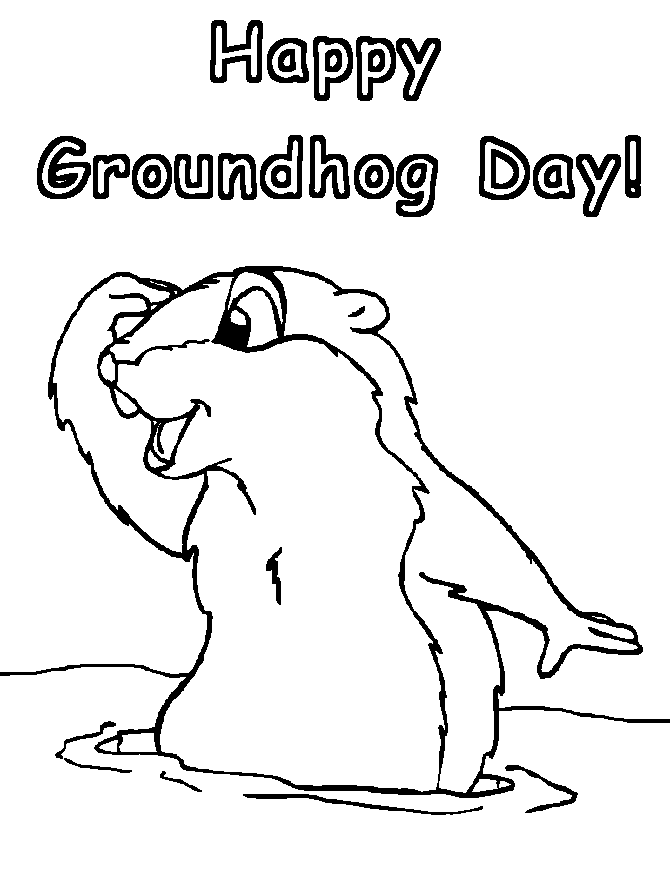 Our Catholic Schools Week celebrations have been great fun this week!  Open House will be tonight, concluding with Winter Activities tomorrow.  Thank you to all of you for making Saint Paul’s Catholic School the best it can be!Reenrollment will be opening soon.  Please confirm that your Parent’s Web account is current and up to date.  Be sure to visit Mr T in the computer Lab tonight to make sure it’s all set.  Fish Fry Time!  One of out best fundraisers of the year is happening March 9, 16 and 23.  Please sign up using the Volunteer Spot set up online.  We will be needing to “train” a new fish fryer because Mr. King has graduated his last child two years ago!  He is willing to help the first two fries, but then would like to pass the reigns onto the next generation of SPPA.  Please know that we rely on each family doing at least three shifts to make this a successful fundraiser.  If you know of a high school student that needs service hours, have them contact Angela Locke McAllister.  Student musicians are encouraged to offer entertainment.  All students present should have assigned jobs and supervised.  Service hours are collected and recorded in Ren Web.  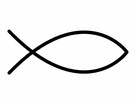 Dates:Feb 9 		 ½ day dismissal at 11:15.  Busses are running.Feb 10 		Math Counts Competition at LSC.  Good luck team and Coach LeDoux!Feb 14 	Ash Wednesday.  Mass at 8:30 AM.  All are welcome.  A day of fasting.  Please contact your classroom teachers to consider sending in refreshments on Tuesday.  Feb 26-Mar 2     VacationMarch 5-6   	We are in session.  Shadow Day, by RSVP.  Invite a prospective student and help build our enrollment.  Any recruited paying family earns you 10% discount off one tuition next year!  March 8	THURSDAY  Winter activities has been moved to this date because Bishop is coming on          		Friday!!March 9 	 The Bishop is coming for a school celebration mass at 1:30.  Let’s pack the church!  